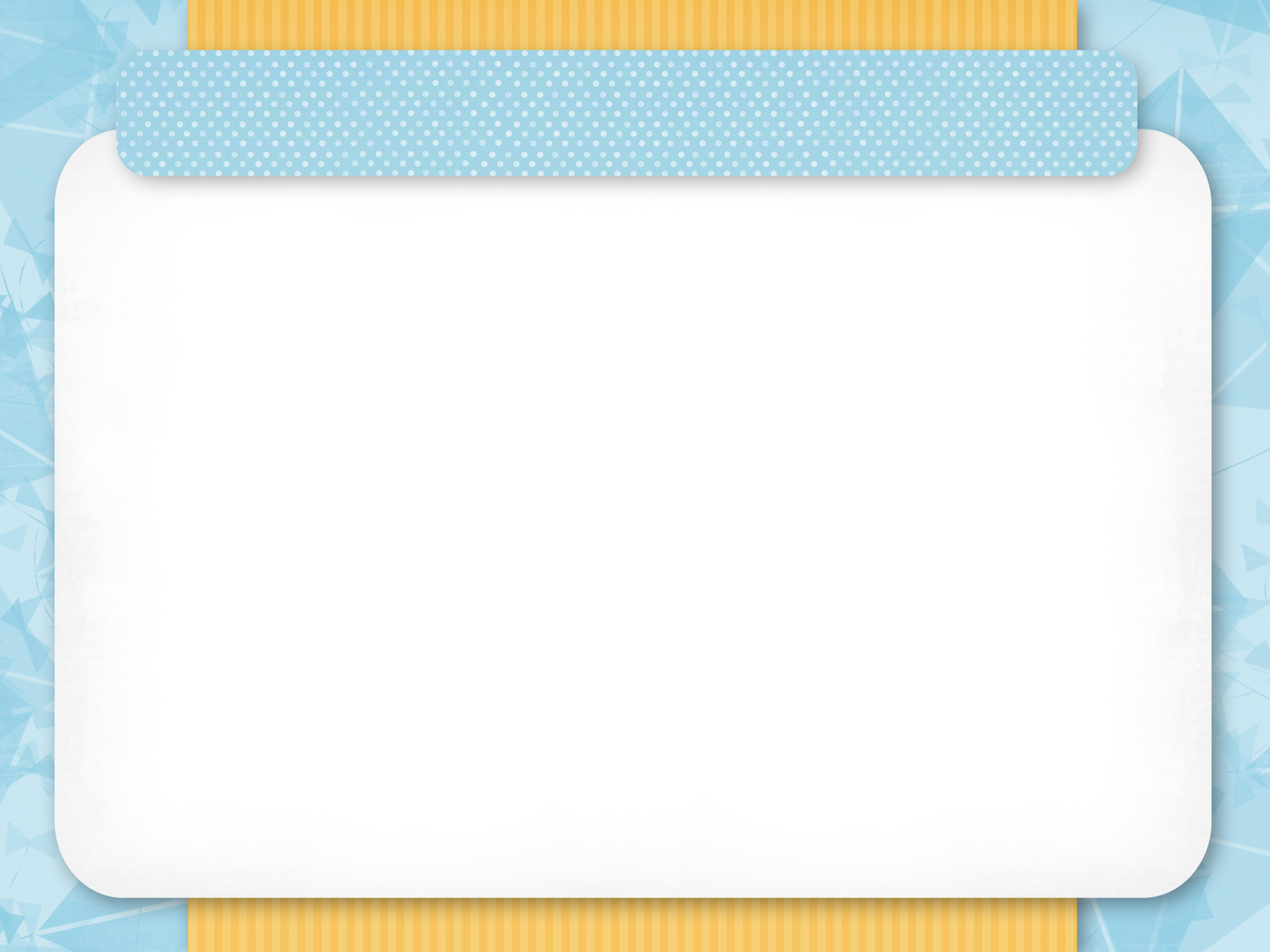 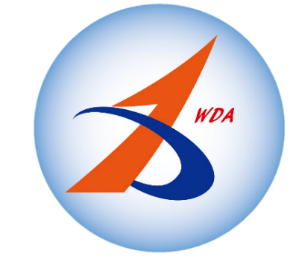 職務名稱人數學歷/科系上班時間工作內容簡述餐飲服務員5不拘06:00~23:30每班次8小時需輪值早晚班 1.餐廳出納作業，配合主管交辦事項。
 2.個性活潑，具服務熱忱。活動指導員3不拘06:00~23:30每班次8小時需輪值早晚班服務中心接待員3不拘00:00~24:00每班次8小時需輪值早晚班及大夜班 1.協助客人停車指引、行李運送、   大門口迎賓。
 2.提供客人交通、旅遊等諮詢服務。廚師3不拘05:00~23:00每班次8小時需輪值早晚班 1.生鮮食材處理與各項備料製作。
 2.食物烹煮與調理製作。
 3.物料成本控製。
 4.食品安全衛生遵守與執行。
 5.廚房工作安全遵守與區域清潔維護救生員1高中職07:00~23:00每班次8小時需輪值早晚班 1.泳池安全衛生維護 
 2.水區環境及安全維護。 3.具救生員證照櫃檯接待員1高中職00:00~24:00每班次8小時需輪值早晚班及大夜班 1.辦理住宿登記、退房手續及結帳。
 2.提供客人住宿諮詢服務。
 3.湯屋區、商店櫃檯服務。